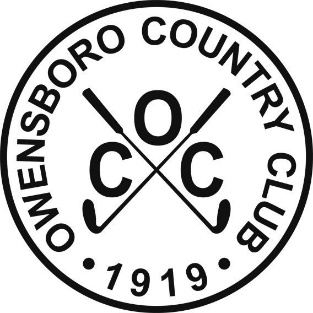 PoolPOOL SEASONPool Season runs from Memorial Day weekend through Labor Day. Weather and staff permitting, the Pool may remain open the weekend after Labor Day.POOL HoursMonday Thru Thursday 11am- 8pmFriday & Saturday 11am- 8:30pmSunday 11am- 8pmMember & Guest registrationAll members including their children/grandchildren and guest(s) must sign in and sign out with the table lifeguard before entering the swimming pool area and sign out when leaving pool. Lifeguards must account for every member and guest at the pool.Guest fees are $10.00 per person, per visit. All guests must be accompanied by a Member host. Guests 9 and under must be accompanied by an adult Member host at all times (Adult member host is considered 15 and above). Guests under the age of 3 are complimentary. Grandchildren of Grandparents are complimentary and must be accompanied by their grandparents at all times regardless of age.In-town guests (Daviess county residents) will be restricted to 3 visits to the Pool per year.On Memorial Day, Fourth of July, and Labor Day, attendance at the Pool will be limited to Owensboro Country Club Members, their families, and out of town guests only.Members shall contact and register with the Pool manger or General manager if a Caregiver is employed by a member to supervise their child. To ensure safety, Caregivers are to be associated with only one family while acting as the Member host. Caregivers are only allowed into the pool premise with a Members child and only under the designated caregiver authorization. To ensure the safety and enjoyment for all members at the pool complex, a maximum of 9 guests per member, per day, will be permitted at the OCC Pool without management approval. Any member wishing to bring more than 9 guests to the pool is required to book a "Pool Party" through the Club Catering Office, as the request may require additional lifeguard staff. Club Pool Passes are available in certain circumstances.Extended guest passes may be available for out of town guests via the General Manager's office.member rules & responsibilitiesPool areas are under the supervision and control of Owensboro Country Club management and their lifeguard staff. They have the right to prohibit any behavior whatsoever that is deemed to be unsafe.Under no circumstances, will the Club tolerate any display of disrespect for the person or disregard for the authority of our pool manager or lifeguard.Swimmers must wear appropriate swimwear. Mesh/athletic shorts, cut-offs and tennis shorts are not allowed in the Pool. Children who are not potty trained must wear swim diapers.Children 5 and under are only allowed in the Baby pool. All Children must be accompanied by an adult or caregiver when in the Baby Pool.  Adults have preference with regard to lounge chairs at the Pool. Any youth under the age of 18 may be asked to give up a chair for an adult as need requires.Glass of any kind is prohibited on the pool deck.Food & beverages of any kind is prohibited in the Pool.If crowded, Inflatable toys or mattresses are not permitted in the pool. Noodles are preferred for all flotation devices and are encouraged. (infant flotation devices are acceptable and parents are expected to be an arm length away at all times)The pool may be closed at any time due to safety reasons, necessary repairs, and maintenance.  Owensboro Country Club assumes no liability for any personal injury to any member or their guest. Owensboro County Club assumes no liability for any loss or damage to the property of any member or guest.No member or guests shall enter the pool area for any reason before the opening time set forth by management.Bathing Suits are not allowed inside the Main clubhouse. Must be in dry clothing.Cell Phone use is permitted in the pool area, no cell phone usage shall take place inside the men’s or ladies Locker room facilities.No Smoking of any kind is permitted inside the pool area (includes smoke and smokeless tobacco, and e-cigarettes).Additional safety rules posted at the Pool.Illness, medical ConditionsPersons are not permitted in the pool if they have a cold, cough, fever, infection of any kind, inflamed eye(s), skin rashes, or are wearing bandages. If you are sick please STAY HOME!Persons with Physical disabilities, must be accompanied by a responsible adult and must advise the lifeguard of such conditions.